Claves para presentar una                                        entrevista de trabajo exitosaINDICADORESConceptual: reconozco los criterios a tener en cuenta al momento de presentar una entrevista laboral.Procedimental: realizo ejercicios de simulación de presentación de entrevistas laborales y valoro mi desempeño a través de lista de chequeo.Reconozco fortalezas y oportunidades de mejora en ejemplos de entrevistas laborales relacionados en estudios de caso.Actitudinal: me comunico de manera clara y segura.A		VIVENCIAINDIVIDUALCon una flecha relaciono las siguientes acciones y significados:B		FUNDAMENTACIÓNINDIVIDUAL Realizo la lectura del siguiente artículo, que me dará información clave para presentar una entrevista de trabajo exitosa:Errores imperdonables en una entrevista de trabajoSer citado a una entrevista de trabajo es una muestra de que tu Hoja de Vida ha pasado la barrera y tu candidatura ha superado a la gran cantidad de aspirantes al puesto. Desafortunadamente hay personas que desperdician esa oportunidad debido a que cometen alguno de estos errores durante esta parte del proceso:Llegar tarde: No hay peor imagen que puedas dar que llegar tarde a la entrevista. Solo recuerda: igual que tú hay más candidatos esperando a ser atendidos, por lo tanto, si llegas tarde puedes no ser recibido o retrasar el resto de la agenda prevista. Si por motivos ajenos a ti llegas tarde, informa siempre de la situación, pide disculpas e intenta concertar de nuevo la cita. Lo importante es que el reclutador vea que tienes ganas de formar parte del equipo y sepa que el retraso es por algún motivo justificable.  ¿Por qué es tan importante la puntualidad? Llegar a la hora acordada demuestra interés y capacidad de compromiso. Este comportamiento es lo que el reclutador valorará y el que esperará de ti durante tu ciclo en la empresa. Las primeras impresiones cuentan, así que no desperdicies la oportunidad que tienes por llegar tarde.Llegar demasiado temprano: Asistir antes de tiempo también puede complicar la agenda del reclutador y hace que lo considere como un aspecto negativo, ya que llegar antes no es ser puntual. Está bien llegar con tiempo por si encuentras tráfico o la empresa es muy grande y tienes que pasar diferentes controles que te puedan retrasar, pero calcula para que sean unos 5 minutos antes y así llegar a la hora prevista de la entrevista. Si llegas 20 minutos antes puedes ir a tomar un café o un té para esperar tu turno, de este modo demuestras interés, pero no infieres en el resto de las actividades del gestor.Aparecer desaliñado: Cualquier aspecto puede ser juzgado en una entrevista. Del mismo modo que tu actitud y apariencia muestran o no respeto e interés por el proceso. Los reclutadores afirman que hay mucha gente que aparece desaliñada, con la ropa sucia y arrugada, vistiendo de manera inapropiada. Estos quedan descartados de forma automática, ¿si para una entrevista de empleo se visten así, cuando vengan a trabajar cómo irán? Ir aseado y con ropa adecuada es una de las condiciones indispensables para asistir a una entrevista.No llevar una copia de tu Hoja de Vida: En un mundo ideal no se usaría papel y el reclutador tendría tu currículum, pero hay veces que eso no sucede. Para que la entrevista no se pare, es mejor que siempre que acudas a una entrevista lleves contigo tu currículum vitae. Esas copias pueden ayudarte a ganar puntos y muestran que estás dispuesto y preparado para cualquier incidente. Cómo afrontas los problemas eventuales también puede ayudar al reclutador a saber qué habilidades tienes y con qué recursos cuentas.Falta de contacto visual: No mirar a los ojos es síntoma de que mientes o evades las preguntas. Hay gente que es tímida e introvertida, pero en una entrevista debes mostrarte confiando y mirar a tu interlocutor cuando hable contigo. Responder evitando la mirada dará una imagen negativa y hará que el reclutador desconfíe de ti. Recuerda también que el lenguaje no verbal da información y este se suele producir de forma automática, sin que seas consciente. Por ese motivo te recomendamos que practiques ante un espejo respondiendo siempre mirando a los ojos.Hablar de ti y de tu vida: Presta mucha atención a las preguntas que te hagan, responde despacio y piensa antes de responder, céntrate en usar las respuestas para crear una imagen: tú trabajando allí. La entrevista es para conocerte un poco mejor, saber por qué eres la persona idónea para ese puesto; qué habilidades tienes y qué conocimientos, eso que puede ayudar a la empresa a conseguir sus objetivos. Con la meta en mente, da respuestas que ayuden a ver cómo encajas en la vacante y qué puedes aportar. Los temas personales los aconsejamos dejar en casa y focalizar tu energía solo en el plano laboral. Si te preguntan sobre tu vida personal, entonces responde con sinceridad, pero en el resto mantente concentrado en el ámbito profesional.Ir sin los deberes hechos: Parecer que vas poco preparado será una bandera roja difícil de superar. Antes de asistir a la empresa, conoce un poco el sector, la compañía, últimos proyectos, etc. Recuerda consultar la vacante y saber realmente qué esperan de ti, de este modo, no te pillarán desprevenido y podrás prepararte mejor las respuestas que quieras dar. La preparación previa te ayudará a dar ejemplos prácticos y claros de porqué eres el profesional ideal para la empresa. Cuando te llamen para agendar la entrevista de trabajo debes recordar siempre preguntar el lugar, la hora y el nombre de la persona que te va a entrevistar.¿Tienes alguna pregunta?: Hacer preguntas también demostrará interés, así que prepara unas cuantas. Es un diálogo y tanto la empresa como tu pueden conocerse mejor y saber lo que esperan el uno del otro. Las preguntas que realices revelan también qué piensas y cuán importante es para ti conseguir ese empleo. No tener preguntas preparadas es una señal de qué no eres curioso y no conoces la empresa.Evita preguntar cosas personales al entrevistador: La entrevista no es un lugar idóneo para conocer la vida personal del reclutador, evita hacerle preguntas íntimas o que salgan del ámbito laboral. No le preguntes al reclutador sobre su vida sentimental, sus preferencias políticas o cualquier tema más allá de lo profesional y evita realizar comentarios o chistes sobre dichos temas.No despedirse: Antes de finalizar da las gracias por la entrevista y pregunta cómo irá el proceso de selección y si saben cuándo te dirán algo. Esa clausura permite poner el broche final a la entrevista y será el último punto para que el entrevistador te considere apto para el trabajo.Algunas claves del lenguaje corporal en una entrevista de trabajo:Saludar con un apretón de manos firme, sin excederse en la fuerza.Caminar erguido.Evitar tocarse la cara, el pelo o las manos.Gesticular con las manos sin exagerar. Mantener las palmas de las manos abiertas.No revisar el celular o el reloj.Sonreír sutilmente, sin exagerar.Sentarse con la espalda derecha. Evitar inclinarse hacia atrás o apoyarse con las manos cruzadas en la mesa. Puedes inclinar ligeramente la cabeza hacia adelante.Contacto visual, sin exagerar o llegar a intimidar al entrevistador.Evitar cruzar brazos y piernas.C		EJERCITACIÓNINDIVIDUALRespondo las siguientes preguntas, las cuales son muy comunes en las entrevistas de trabajo:¿Cuáles son mis principales fortalezas y debilidades?¿Cuál es mi meta en la vida?¿Dónde me veo en cinco años?¿Qué hago en mi tiempo libre?¿Cuál es mi expectativa salarial?¿Qué puede decir de mí un compañero de estudio o un profesor?D		APLICACIÓNEN GRUPOSCon un compañero, realizo una entrevista de trabajo. Las preguntas a realizar serán las del momento “C EJERCITACIÓN”. Cada uno hará el papel de entrevistador y entrevistado.En mi papel de entrevistador, diligencio la siguiente matriz dando mi opinión sobre las respuestas de mi compañero y su lenguaje corporal:E		COMPLEMENTACIÓNINDIVIDUALEnvío la matriz del segundo punto del momento “D APLICACIÓN” al correo edurural.restrepo.marcelo@gmail.com. En el correo debo poner mi información personal (nombre completo, documento, tecnología, municipio y celular)Referencias:https://blog.computrabajo.com.co/2020https://www.occ.com.mx/2020ENTREVISTA    DE TRABAJOhttps://www.estrategiaynegocios.net/Llegar a tiempo •• EmpatíaTocarse la nariz •• Respeto e interésMirar el reloj •• Actitud de defensaCruzar los brazos •• MentirSonreír •• ArroganciaMirar el celular •• DesinterésNombre de mi compañero:Tecnología:Municipio:ASPECTOS¿QUÉ OPINO?Tono de vozContacto visualClaridad de las respuestasSeriedadGesticulaciónPostura en la sillaExpresión facialExpresión corporalRespuestas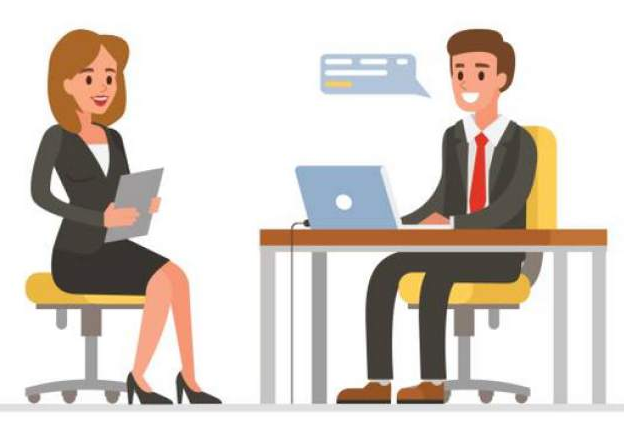 